                                                                                                                                    »;                1.2. Раздел «Ресурсное обеспечение реализации муниципальной программы» муниципальной программы изложить в следующей редакции:  «                                                                                                                          ». 2. Настоящее постановление подлежит обнародованию на официальном сайте администрации Промышленновского муниципального района в сети Интернет.           3. Контроль  за  исполнением  настоящего  постановления  возложить на  заместителя  главы   Промышленновского  муниципального  района              О.А. Игину. 4. Настоящее постановление вступает в силу со дня подписания.исп. Л.Н. Жданова тел.7-47-79 Объемы и источники финансирования муниципальной программы в целом и с разбивкой по годам ее реализации                                                                             2018 год2019 год2020 год  Объемы и источники финансирования муниципальной программы в целом и с разбивкой по годам ее реализации                                                                             Всего, тыс.руб.40737,340719,040719,0 Объемы и источники финансирования муниципальной программы в целом и с разбивкой по годам ее реализации                                                                             районный бюджет, тыс.руб.40271,340253,040253,0 Объемы и источники финансирования муниципальной программы в целом и с разбивкой по годам ее реализации                                                                             областной бюджет, тыс.руб. 466,0466,0466,0N п/пНаименование муниципальной программы, подпрограммы, основного мероприятия, мероприятияИсточник финансированияОбъемфинансовых ресурсов, тыс. рублейОбъем финансовых ресурсов, тыс. рублейОбъем финансовых ресурсов, тыс. рублейN п/пНаименование муниципальной программы, подпрограммы, основного мероприятия, мероприятияИсточник финансирования2018 год2019 год2020 год123456Муниципальная программа «Функционирование органов местного  самоуправления Промышленновского район» на 2017 - 2019 годыВсего40737,340719,040719,0Муниципальная программа «Функционирование органов местного  самоуправления Промышленновского район» на 2017 - 2019 годырайонный бюджет40271,340253,040253,0Муниципальная программа «Функционирование органов местного  самоуправления Промышленновского район» на 2017 - 2019 годыобластной бюджет466,0466,0466,01.1.Глава Промышленновского муниципального районаВсего1203,01203,01203,01.1.Глава Промышленновского муниципального районарайонный бюджет1203,01203,01203,01.1.Глава Промышленновского муниципального районаобластной бюджет  123456 1.2.Председатель Промышленновского районного Совета народных депутатов Промышленновского муниципального районаВсего952,3952,3952,3 1.2.Председатель Промышленновского районного Совета народных депутатов Промышленновского муниципального районарайонный бюджет952,3952,3952,3 1.2.Председатель Промышленновского районного Совета народных депутатов Промышленновского муниципального районаобластной бюджет 1.3.Обеспечение деятельности органов местного самоуправления Всего36394,936324,436324,4 1.3.Обеспечение деятельности органов местного самоуправления районный бюджет36394,936324,436324,4 1.3.Обеспечение деятельности органов местного самоуправления областной бюджет 1.4.Создание и функционирование комиссий по делам несовершеннолетних и защите их прав Всего336,0336,0336,0 1.4.Создание и функционирование комиссий по делам несовершеннолетних и защите их прав районный бюджет 1.4.Создание и функционирование комиссий по делам несовершеннолетних и защите их прав областной бюджет336,0336,0336,0 1.5.Осуществление функций по хранению, комплектованию, учету и использованию документов Архивного фонда Кемеровской области Всего15,015,015,0 1.5.Осуществление функций по хранению, комплектованию, учету и использованию документов Архивного фонда Кемеровской области районный бюджет 1.5.Осуществление функций по хранению, комплектованию, учету и использованию документов Архивного фонда Кемеровской области областной бюджет15,015,015,0 1.6.Создание и функционирование административных комиссийВсего115,0115,0115,0 1.6.Создание и функционирование административных комиссийрайонный бюджет 1.6.Создание и функционирование административных комиссийобластной бюджет115,0115,0115,0  123456  1.7.Оказание адресной материальной помощи гражданам Всего91,891,891,8  1.7.Оказание адресной материальной помощи гражданам районный бюджет91,891,891,8  1.7.Оказание адресной материальной помощи гражданам областной бюджет 1.8.Финансовое обеспечение наградной системы  Всего895,8948,0948,0 1.8.Финансовое обеспечение наградной системы  районный бюджет895,8948,0948,0 1.8.Финансовое обеспечение наградной системы  областной бюджет 1.9.Проведение приемов, мероприятий Всего733,5733,5733,5 1.9.Проведение приемов, мероприятий районный бюджет733,5733,5733,5 1.9.Проведение приемов, мероприятий областной бюджет 1.9.Проведение приемов, мероприятий областной бюджет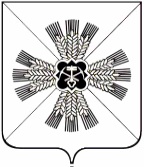 